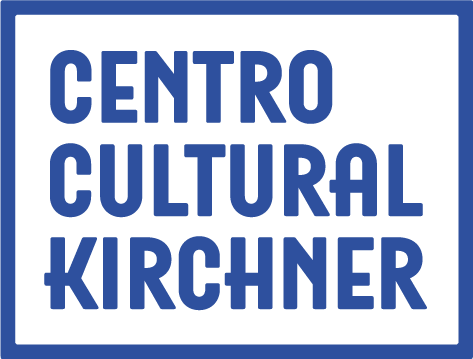 Indique: Ciudad, Provincia y FechaAl Ministerio de Cultura de la Nación,Mediante la presente autorizo a ………………………………….. (Nombre y apellido), DNI …………………………..; a presentar a PREMIOS DE POESÍA “STORNI” 2022 la obra ……………………………………. de la que somos coautores y a percibir el beneficio económico correspondiente en caso de resultar ganadores. Además, declaro que acepto las condiciones detalladas en las Bases y Condiciones de la convocatoria.Atte,FIRMA ORIGINAL, aclaración y DNI de los autores